WESTSIDE JUNIOR HIGH 2017 T-SHIRT ORDERSDue: Thursday, August 31, 2017Student’s Name:______________________________________________________________________________________1st hour teacher: ________________________________        7th Hour Teacher:____________________________T-shirt Size:	Adult Small		Adult Medium	Adult Large		Adult XLPayment Type:	Payments may now be made online:		http://osp.osmsinc.com/LivingstonLA/Cash			Check			Money OrderIf Check #: ______________________________		If Money Order #: __________________________The shirts are orange with the Gator and Fleur de Lis in blue and white.  The shirts are $15.  Please make checks out to Westside Junior High.  If you are ordering multiple shirts on one sheet please tell us number of each size you need.  Thank you for your support of Westside Junior High.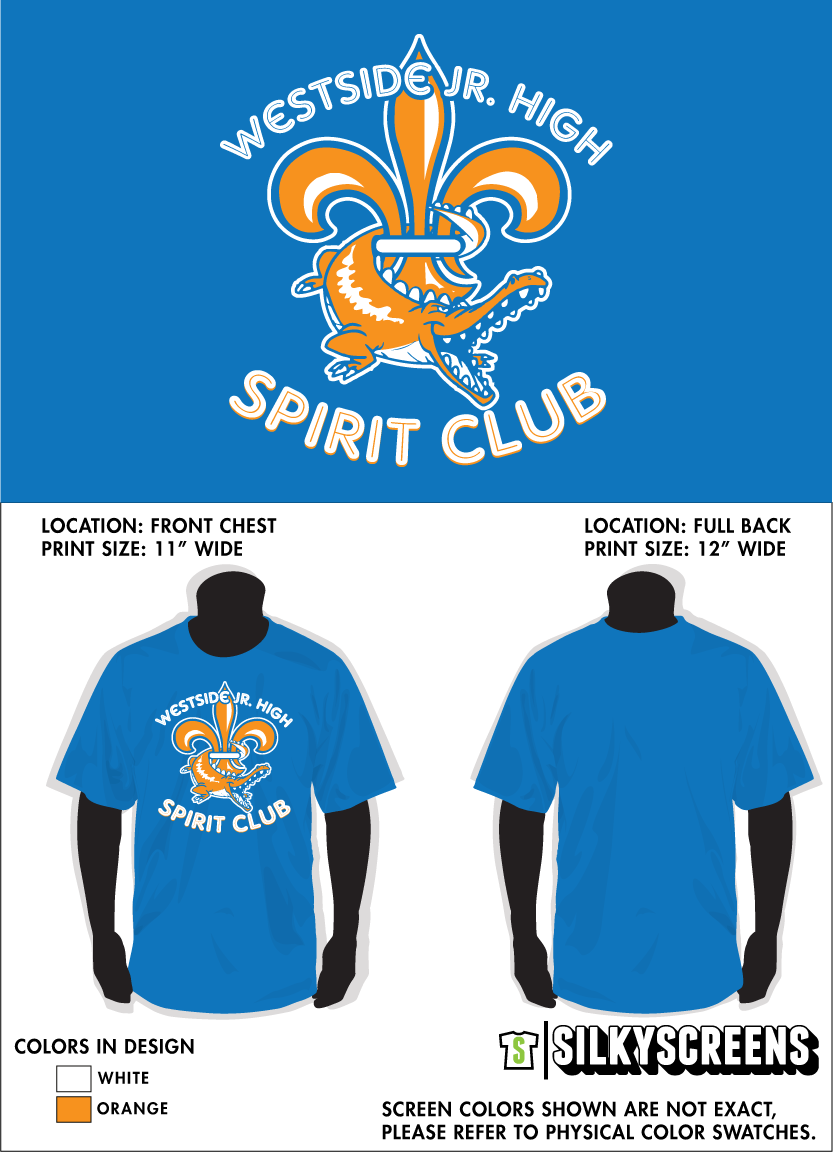 # of shirtsSize